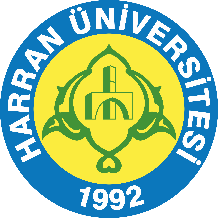                       T.C.   HARRAN ÜNİVERSİTESİİŞ SAĞLIĞI VE GÜVENLİĞİ DİREKTÖRLÜĞÜÖZET		İş Sağlığı ve Güvenliği toplum kalitesinin bir parçasıdır. Iş sağlığı ve güvenliği çalışma ortamıyla, çalışanıyla, çalışma kalitesiyle ve insana saygısıyla bir bütündür. Iş yerinde İş Sağlığı ve Güvenliği kurallarına uyulmuyorsa iş verimliliğinden ve toplam kaliteden bahsedilemez. İş Sağlığı ve Güvenliği her geçen gün önem kazanarak çalışma ortamları için vazgeçilmez bir gereklilik olmuştur. Teknolojik gelişmelere ve yasal düzenlemelere rağmen iş kazaları ve meslek hastalıkları sayısındaki artışlar devam etmektedir. Iş kazası ve meslek hastalıkları açısından oranlar maalesef yüksektir. Ülkemizdeki Gayri Safi Milli Hasılanın yaklaşık %5'i İş Sağlığı ve Güvenliği kurallarına uyulmamasından kaynaklanan kayıplara harcanmaktadır. İş kazalarının %2’si doğal %98'i ise insan faktörlü olduğu bilinmektedir. Bu gerçeklerden yola çıkılarak ülkemizdeki İş Sağlığı ve Güvenliği ile ilgili sorunların çözümüne yönelik proaktif bir yaklaşım olarak 6331 nolu İş Sağlığı ve Güvenliği kanunu Aralık 2012 yılında yürürlüğe konmuştur. Yasada yer alan proaktif tedbirler arasında eğitsel faaliyetler öncelikli sırada yer almaktadır. Yapılan araştırmalara göre iş kazalarının gerçekleşmesindeki etmenler incelendiğinde en önemli faktörlerin arasında İş Sağlığı ve Güvenliği konusundaki eğitim eksikliği olduğu ortaya çıkmaktadır. Yine araştırma sonuçlarına göre eğitim çalışmalarının yapılması, farkındalığın oluşturulması ve gerekli önlemlerin alınması neticesinde kazaların %98'inin azaltılabileceği gösterilmiştir. İş yerlerinde İş Sağlığı ve Güvenliği kültürünün oluşturulması ve bunun eğitimsel faaliyetlerle desteklenerek farkındalık oluşturulması çalışma ortamı açısından başarı sayılırken, iş ortamında yaygınlaştırılamayan İş Sağlığı ve Güvenliği kültürü başarısızlığın ilk aşamasını oluşturmaktadır. Üniversiteler İş Sağlığı ve Güvenliği gibi konuların en rahat bir biçimde yürütülebileceği alanlar olma özelliği taşımaktadır. Harran Üniversitesi hem Şanlıurfa hem de bölgede önemli bir yere sahiptir. Bu kapsamda Harran Üniversitesi İş Sağlığı ve Güvenliği konusunda diğer kamu kuruluşları arasında öncü ve örnek bir kuruluş olabilme yolunda çalışmalarına devam etmektedir.   BİRİM HAKKINDA BİLGİLER1. İletişim Bilgileriİş Sağlığı ve Güvenliği Direktörlüğü ile telefon üzerinden iletişime geçmek için +90 414 318 3000 santral arandıktan sonra tabloda verilen dahili numaranın tuşlanması yeterlidir.Tablo 1. İletişim Bilgilerihttps://isg.harran.edu.tr/tr/iletisim/iletisim/2. Tarihsel GelişimiHarran Üniversitesi İş Sağlığı ve Güvenliği Yönergesi 30/06/2012 tarih ve 28339 sayılı Resmi Gazetede yayınlanarak yürürlüğe giren 6331 sayılı İş Sağlığı ve Güvenliği Kanunu ile ilgili mevzuatlara ve yönetmeliklere dayanılarak, 4857 sayılı İş Kanunu 6331 sayılı İş Sağlığı ve Güvenliği Kanunu, 5510 sayılı Sosyal Sigortalar ve Genel Sağlık Sigortası Kanunu ve kanunlara bağlı yönetmeliklerle görevini yapar. http://isg.harran.edu.tr/tr/hakkimizda/3. Misyonu, Vizyonu, Değerleri ve HedefleriMisyonHarran Üniversitesi İş Sağlığı ve Güvenliği Direktörlüğü, üniversitemiz bünyesindeki akademisyeni, idari personeli ve öğrencilerin iş sağlığı ve güvenliği bilincini ve farkındalığını oluşturarak iş sağlığı ve güvenliğini bir kültür haline getirmeyi hedeflemektedir. Vizyon Harran Üniversitesi akademik ve idari personeli ile öğrencilerin iş sağlığı ve güvenliği hizmetinin alınmasını sağlamak, aynı zamanda iş sağlığı ve güvenliği konusunda gerekli hassasiyeti ve özeni gösteren bir üniversite olmak ve iş sağlığı ve güvenliği bilincinin bölgemizde uygulanmasında öncü rol üstlenmek.Hedefler;   İş Sağlığı ve Güvenliği eğitimleriYeni göreve başlayan personele eğitim ve sağlık taramalarıRisk analizlerinin revize edilmesiSağlık taramalarının yapılmasıTespit ve öneri defterlerinin aktif bir şekilde kullanılmaya devam edilmesiÖğrenci İş Sağlığı ve Güvenliği oryantasyonlarıBirimlerdeki laboratuvarların İş Sağlığı ve Güvenliği’ne uygun hale getirilmesiÜniversitemizde aşı olan ve olamayan personel sayısının belirlenmesi ve aşı yaptırılmasına dair bilgilendirme yapılmasıİşin uygunluğuna göre personele kişisel koruyucu donanımların tedarik edilmesi ve kullanılmasıHastane başta olmak üzere internet alt yapısının uygun hale getirilmesiOnline eğitimlerin artırılmasıHaşere sorunun üzerinde durulması ve gerekirse bir birim oluşturulmasıA) KALİTE GÜVENCE SİSTEMİ Birimimizin gerçekleştirmekle sorumlu olduğu amaç ve hedefler 6331 sayılı İş Sağlığı ve Güvenliği Kanunu ile ilgili mevzuatlara ve yönetmeliklere dayanılarak belirlenmiştir.A.1)  Liderlik ve Kaliteİş Sağlığı ve Güvenliği Direktörlüğü kurumsal dönüşümünü sağlayacak yönetim modeline sahip olmak amacıyla liderlik yaklaşımları uygulamakta, iç kalite güvence mekanizmalarını oluşturmakta ve kalite güvence kültürünü içselleştirmek amacıyla çalışmalarına devam etmektedir.A1.1) Yönetim modeli ve idari yapıİSG Direktörlüğümüz organizasyonunda yer alan direktör, direktör yardımcısı ve İSG üst yönetim kurulu üyeleri Harran Üniversitesi tarafından atanır. İş Sağlığı ve Güvenliği Direktörü ve üst kurulu görev yetki ve sorumlulukları İSG yönetmeliğinde belirlenmiştir. Diğer çalışanların görev yetki ve sorumlulukları İSG direktörü tarafından belirlenir.A 1.2) LiderlikBirimde rektörün ve süreç liderlerinin yükseköğretim ekosistemindeki değişim, belirsizlik ve karmaşıklığı dikkate alan bir kalite güvencesi sistemi ve kültürü oluşturma konusunda sahipliği ve motivasyonu yüksektir. Bu süreçler çevik bir liderlik yaklaşımıyla yönetilmektedir. Birimlerde liderlik anlayışı ve koordinasyon kültürü yerleşmiştir. Birimin değerleri ve hedefleri doğrultusunda stratejilerinin yanı sıra; yetki paylaşımını, ilişkileri, zamanı, kurumsal motivasyon ve stresi de etkin ve dengeli biçimde yönetilmektedir. Akademik ve idari birimler ile yönetim arasında etkin bir iletişim ağı oluşturulmuştur. Liderlik süreçleri ve kalite güvencesi kültürünün içselleştirilmesi sürekli değerlendirilmektedir.Birim faaliyet raporları Kalite komisyonu ve üyeleriA 1.3) Birimin dönüşüm kapasitesi	Geleceğe uyum için amaç, misyon ve hedefler doğrultusunda birimi dönüştürmek üzere değişim yönetimi, kıyaslama, yenilik yönetimi gibi yaklaşımları kullanır ve kurumsal özgünlüğü güçlendirir. Geçtiğimiz yıllarda başlayan COVID-19 pandemisi nedeniyle eğitim ve öğretimin devam edilebilmesi için adımlar atılmıştır. Bu kapsamda Harran üniversitesinin oluşturmuş olduğu uzaktan eğitim-öğretim uygulamaları birimiz de uygulanmıştır. (ue.harran.edu.tr)A 1.4) İç kalite güvencesi mekanizmalarıÜniversitemizin yönetim ve işleyişi daha iyi hale getirmek için almış olduğu ‘‘Kurumsal Kalite Yönetim Sistemi (KYS) ve KYBS’’ sistemleri birimimiz tarafından aktif olarak kullanılmaktadır. KYS ile iç ve dış paydaşların öneri, şikâyet, talep vb. istek ve geri bildirimleri daha hızlı değerlendirilmektedir. http://kys.harran.edu.tr/  http://kybs.harran.edu.tr/A 1.5) Kamuoyunu bilgilendirme ve hesap verebilirlikHarran Üniversitesi İş Sağlığı ve Güvenliği Direktörlüğü web sitesinde ilgili konularda gerekli duyurularını yapmak üzere güncel ve aktif olarak kullanmaktadır. Gerekli haber ve duyurular İş Sağlığı ve Güvenliği Direktörlüğü (harran.edu.tr) sayfasında yapılmaktadır.Yönetim modeli ve idari yapıOlgunluk Düzeyi: Birimin yönetim modeli ve idari yapısı birimde görev alan personelin ortak etkileşimi ile gerçekleştirilmektedir.Kanıtlarhttp://isg.harran.edu.tr/tr/LiderlikOlgunluk Düzeyi: Liderlik ile ilgili uygulamaların ve kültürün gelişimi ve ilerlemesi takip edilmekte ve gerekli durumlarda iyileştirmeler yapılmaktadır.Kanıtlar  Üst kurul üyeleri Kurumsal dönüşüm kapasitesiOlgunluk Düzeyi: İş Sağlığı ve Güvenliği Direktörlüğü’nde kurumsal dönüşüm yöntemi çağa ve ortam koşullarına uygun olacak şekilde uluslar ve uluslararası gelişmelere cevap vererek yapılmaktadır.Kanıtlarue.harran.edu.trİç kalite güvencesi mekanizmalarıOlgunluk Düzeyi: İç kalite güvencesinde şeffaflık ve bütüncül yaklaşımlar göz önünde bulundurularak kurum genelinde yürütülmektedir.Kanıtlarhttp://kys.harran.edu.tr/http://kybs.harran.edu.tr/Kamuoyunu bilgilendirme ve hesap verebilirlikOlgunluk Düzeyi: İş Sağlığı ve Güvenliği Direktörlüğü’nde kamuoyu bilgilendirilmesi ve hesap verebilirlik şeffaf bir şekilde incelenmekte ve dönütlere paralel olarak gerekli iyileştirmeler yapılmaktadır.Kanıtlarhttp://isg.harran.edu.tr/tr/hakkimizda/ust-kurul-uyeleri/A.2)  Misyon ve Stratejik Amaçlar	Direktörlüğümüz; vizyon, misyon ve amacını gerçekleştirmek üzere politikaları doğrultusunda oluşturduğu stratejik amaçlarını ve hedeflerini planlayarak uygulamalı, performans yönetimi kapsamında sonuçlarını izleyerek değerlendirir ve kamuoyuyla paylaşır.A.2.1) Misyon, vizyon ve politikalarMisyon ve vizyon ifadesi tanımlanmıştır, birim çalışanlarınca bilinir ve paylaşılır. Birime özeldir, sürdürülebilir bir gelecek yaratmak için yol göstericidir. Politika birim çalışanlarınca bilinir ve paylaşılır. Politika belgesi yalın, somut, gerçekçidir. Sürdürülebilir kalite güvencesi sistemini ana hatlarıyla tarif etmektedir. Kalite güvencesinin yönetim şekli, yapılanması, temel mekanizmaları, merkezi kurgu ve birimlere erişimi açıklanmıştır.A.2.2) Stratejik amaç ve hedefler Stratejik Plan kültürü ve geleneği vardır, mevcut dönemi kapsayan, kısa/orta uzun vadeli amaçlar, hedefler, alt hedefler, eylemler ve bunların zamanlaması, önceliklendirilmesi, sorumluları, mali kaynakları bulunmaktadır, tüm paydaşların görüşü alınarak (özellikle stratejik paydaşlar) hazırlanmıştır. Mevcut stratejik plan hazırlanırken bir öncekinin ayrıntılı değerlendirilmesi yapılmış ve kullanılmıştır; yıllık gerçekleşme takip edilerek ilgili kurullarda tartışılmakta ve gerekli önlemler alınmaktadır.A.2.3. Performans yönetimi     	Birimde performans yönetim sistemleri bütünsel bir yaklaşımla ele alınmaktadır. Bu sistemler birimin stratejik amaçları doğrultusunda sürekli iyileşmesine ve geleceğe hazırlanmasına yardımcı olur. Bilişim sistemleriyle desteklenerek performans yönetiminin doğru ve güvenilir olması sağlanmaktadır. Birimin stratejik bakış açısını yansıtan performans yönetimi süreç odaklı ve paydaş katılımıyla sürdürülmektedir. Tüm temel etkinlikleri kapsayan kurumsal (genel, anahtar, uzaktan eğitim vb.) performans göstergeleri tanımlanmış ve paylaşılmıştır. Performans göstergelerinin iç kalite güvencesi sistemi ile nasıl ilişkilendirildiği tanımlanmış ve yazılıdır. Kararlara yansıma örnekleri mevcuttur. Yıllar içinde nasıl değiştiği takip edilmektedir, bu izlemenin sonuçları yazılıdır ve gerektiği şekilde kullanıldığına dair kanıtlar mevcuttur.  Misyon, vizyon ve politikalarOlgunluk Düzeyi: Uygulamaların misyon, vizyon ve politikalarla uygun olmasına dikkat edilmektedir.Kanıtlarhttp://isg.harran.edu.tr/tr/hakkimizda/misyon/http://isg.harran.edu.tr/tr/hakkimizda/vizyon/A.3)  Yönetim SistemiA.3.1) Bilgi yönetim sistemiBirimimizde, Üniversitemiz bünyesinde yer alan Elektronik Belge Yönetim Sistemi, Personel Devam Kontrol Sistemi, Arıza Talep Sistemi, Personel Bilgi Sistemi, Öğrenci Bilgi Sistemi, Harcama Yönetim Sistemi, Kalite Yönetim Bilgi Sistemi kapsamında yürütülen tüm iş ve işlemler görev tanımlamaları yapılan kişiler tarafından bilgi yönetim sistemleri aracılığıyla yürütülmekte, kayıt altına alınmakta ve arşivlenmektedir. Bu sistemler üniversite bünyesinde kurulan HARRAN PORTAL sayfası aracılığıyla yapılmaktadır. A.3.2) İnsan kaynakları yönetimiİnsan kaynakları yönetimine ilişkin kurallar ve süreçler bulunmaktadır. Şeffaf şekilde yürütülen bu süreçler birimde herkes tarafından bilinmektedir. Eğitim ve liyakat öncelikli kriter olup yetkinliklerin arttırılması temel hedeftir. A.3.3) Finansal yönetimHarran Üniversitesi Rektörlüğü’ne bağlı olarak birimimiz 5018 Sayılı Kamu Mali Yönetim ve Kontrol Kanunu gereğince Merkezi Yönetim kapsamında yer alan özel bütçeli kuruluş olup mali kaynakların kullanımında söz konusu yasa hükümlerine ve süreçlerine uygun olarak hareket etmektedir. A.3.4) Süreç yönetimiTüm etkinliklere ait süreçler ve alt süreçler tanımlıdır. Süreçlerdeki sorumlular, iş akışı, yönetim, sahiplenme yazılıdır ve birimce içselleştirilmiştir. Süreç yönetiminin başarılı olduğunun kanıtları vardır. Sürekli süreç iyileştirme döngüsü kurulmuştur. Bilgi yönetim sistemiOlgunluk Düzeyi: İş Sağlığı ve Güvenliği Direktörlüğü’nde bilgi yönetim sistemi izlenmekte ve gerekli durumlarda ilgili sistem iyileştirilmektedir.Kanıtlarhttps://portal.harran.edu.tr/login.aspxA.4) Paydaş KatılımıA.4.1) İç ve dış paydaş katılımıİş Sağlığı ve Güvenliği Direktörlüğü hem iç paydaşların hem de dış paydaşların görüşlerine önem vermektedir. Bu kültürün tam olarak oturması için kurum içinde KYBS sistemi ile paydaşların online olarak bilgi talebinde bulunması, istek, öneri ve şikâyetleri iletmesine olanak tanınmıştır.A.4.2) Öğrenci geri bildirimleriA.4.3) Mezun ilişkileri yönetimiİç ve dış paydaş katılımıOlgunluk Düzeyi: Tüm süreçler iç ve dış paydaş katılımıyla gerçekleşmektedir.Kanıtlarhttp://kybs.harran.edu.tr/ Öğrenci geri bildirimleriOlgunluk Düzeyi: KanıtlarMezun ilişkileri yönetimiOlgunluk Düzeyi: KanıtlarB) EĞİTİM VE ÖĞRETİMB.1) Program Tasarımı, Değerlendirmesi ve GüncellenmesiB.1.1) Programların tasarımı ve onayıOlgunluk düzeyi: Kanıtlar:B.1.2) Programın ders dağılım dengesiOlgunluk düzeyi: Kanıtlar: B.1.3) Ders kazanımlarının program çıktılarıyla uyumu	Olgunluk düzeyi: Kanıtlar: B.1.4) Öğrenci iş yüküne dayalı ders tasarımıOlgunluk düzeyi: Kanıtlar: B.1.5) Programların izlenmesi ve güncellenmesi	Olgunluk düzeyi: Kanıtlar: B.1.6) Eğitim ve öğretim süreçlerinin yönetimiOlgunluk düzeyi: Kanıtlar: B.2) Programların Yürütülmesi (Öğrenci Merkezli Öğrenme Öğretme ve Değerlendirme)	B.2.1) Öğretim yöntem ve teknikleriOlgunluk düzeyi: Kanıtlar: B.2.2) Ölçme ve değerlendirmeOlgunluk düzeyi: Kanıtlar: B.2.3) Öğrenci kabulü, önceki öğrenmenin tanınması ve kredilendirilmesi*Olgunluk düzeyi: Kanıtlar:B.2.4) Yeterliliklerin sertifikalandırılması ve diplomaOlgunluk düzeyi: Kanıtlar:B.3)   Öğrenme Kaynakları ve Akademik Destek HizmetleriB.3.1) Öğrenme ortam ve kaynaklarıOlgunluk düzeyi: Kanıtlar:B.3.2) Akademik destek hizmetleriOlgunluk düzeyi: Kanıtlar:B.3.3) Tesis ve altyapılarOlgunluk düzeyi: Kanıtlar:B.3.4) Dezavantajlı gruplar	Olgunluk düzeyi: Kanıtlar:B.3.5) Sosyal, kültürel, sportif faaliyetlerOlgunluk düzeyi: Kanıtlar:B.4) Öğretim KadrosuB.4.1) Atama, yükseltme ve görevlendirme kriterleriOlgunluk düzeyi: Kanıtlar:B.4.2) Öğretim yetkinlikleri ve gelişimiOlgunluk düzeyi: Kanıtlar:B.4.3) Eğitim faaliyetlerine yönelik teşvik ve ödüllendirmeOlgunluk düzeyi: Kanıtlar: C) ARAŞTIRMA VE GELİŞTİRMEC.1) Araştırma Süreçlerinin Yönetimi ve Araştırma KaynaklarıC.1.1) Araştırma süreçlerinin yönetimiC.1.2) İç ve dış kaynaklarC.1.3) Doktora programları ve doktora sonrası imkânlarAraştırma süreçlerinin yönetimiOlgunluk düzeyi:.Kanıtlarİç ve dış kaynaklarOlgunluk düzeyi:.KanıtlarDoktora programları ve doktora sonrası imkânlarOlgunluk düzeyi: KanıtlarC.2) Araştırma Yetkinliği, İş Birlikleri ve DesteklerC.2.1) Araştırma yetkinlikleri ve gelişimiC.2.2) Ulusal ve uluslararası ortak programlar ve ortak araştırma birimleriAraştırma yetkinlikleri ve gelişimi Olgunluk düzeyi: Bölümün hedef ve stratejilerine bağlı olarak araştırma yetkinliği ve gelişimi için gerekli olan çalışmalar ve/veya uygulamalar yürütülmektedir.KanıtlarUlusal ve uluslararası ortak programlar ve ortak araştırma birimleri Olgunluk düzeyi: C.3) Araştırma PerformansıC.3.1)  Öğretim elemanı/Araştırmacı performansının izlenmesi ve değerlendirilmesiC.3.2) Öğretim elemanı/Araştırmacı performansının izlenmesi ve değerlendirilmesiAraştırma performansının izlenmesi ve değerlendirilmesiOlgunluk düzeyi: KanıtlarD) TOPLUMSAL KATKIHarran üniversitesi çalışan personellere yönelik aşağıdaki maddeler uygulanır. İş sağlığı ve güvenliği çalışma planı hazırlamak, İş sağlığı ve güvenliği eğitim planı hazırlamak, Risk değerlendirme çalışmalarını planlamak, Direktörlüğün görev alanı dışında kalan durumlarda idareye alternatif çözüm önerilerinde bulunmak, Üniversitemiz çalışanlarında İş Sağlığı ve Güvenliği bilincinin ve güvenli çalışma ortamının oluşturulmasının sağlanması. Acil durum planı planlamak ve acil durum tatbikatları düzenlemek, İş kazası ve meslek hastalıklarını soruşturmak, kök analizi yapılarak doğru önlemleri planlamak, 17 Afet acil durum planlaması ve afete karşı eğitimler hazırlamak Çalışanların işe giriş periyodik muayenelerin yapılmasını sağlamak.(Birimin Araştırma Geliştirme faaliyetlerindeki çalışmalara ne tür katkı verildiğinin genel değerlendirmesi yapılarak kurumun Arge politikası ve diğer kanıtlar eklenmelidir. kanıt ifadelerine bağlantı)	DEĞERLENDİRME, SONUÇ VE ÖNERİLER Birimin güçlü yönleri ile iyileşmeye açık yönlerinin Liderlik, Yönetim ve Kalite, Eğitim ve Öğretim, Araştırma ve Geliştirme ve Toplumsal Katkı başlıkları altında özet olarak sunulması beklenmektedir. Kurum daha önce bir dış değerlendirme sürecinden geçmiş ve kuruma sunulmuş bir Kurumsal Geri Bildirim / Kurumsal İzleme / Kurumsal Akreditasyon Raporu varsa bu raporda belirtilen gelişmeye açık yönlerin giderilmesi için birim düzeyinde alınan önlemler, gerçekleştirilen faaliyetler sonucunda sağlanan iyileştirmeler ve ilerleme kaydedilemeyen noktaların neler olduğu açıkça sunulmalı ve mevcut durum değerlendirmesi ayrıntılı olarak verilmelidir. Birim İyileştirme Çalışmaları Rapor ve Ara Raporlarında yer verilen Birim İyileştirme Faaliyet Planları ile gerçekleştirilebilen ve gerçekleştirilemeyen iyileştirmeler aktarılmalıdır.(Kalite Güvence Sistemi başlığı altında genel bir değerlendirme yapılarak sonuç ve öneriler yapılmalı) Not: * ile işaretli kanıtlar Faaliyet Raporu ile ortak verilerdir. SıraBölümDahiliE-PostaBlok No0İş Sağlığı ve Güvenliği Direktörlüğü2804isg@harran.edu.tr Rektörlük